シニアユニバーシティ　北大宮校4期　歴史クラブ第3回　歴史めぐりの旅　　（1月17日配布）月日　　　　　２月28日（土）　　　（昨年実績　15度　晴れ）場所　　　　　北条5代の城　小田原城　相模国一宮寒川神社　深大寺集合場所　　プラザノース駐車場側出入口前集合時間　　8時00分集合　（8時１0分　出発　）乗り物　　　　小型バス（リクライニング付）25座席行動予定　　プラザノース～東名高速～小田原城　周辺レストランで昼食～お土産～東名高速～寒川神社～深大寺～プラザノース　バスの中では　①本日の行程　②行先の歴史　　の説明　道中が長いので東名高速に入ったら睡眠の時間をとる。〇小田原城　正門から入城　馬出門～銅門～常盤木門～天守天守をバックに記念撮影　天守閣から小田原眺望　おみやげにかまぼこ　干物　ういろう（薬の　ういろう　と　食べる　ういろう）〇小田原城周辺レストランで昼食〇寒川神社で記念撮影　〇深大寺で記念撮影　おみくじ　お守りのお土産　帰路　　バス内　ビンゴ又はくじ引き　歴史上の人物当てクイズ　　プラザノース着18:00費用　　　20名　傷害保険込　昼食込1人８，０００円　2月3日又は7日集金幹事　　世話人　（平川）（深堀）（梶原）（清水）（伊東）　　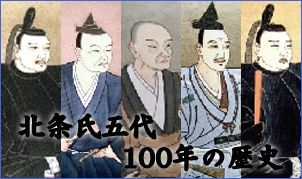 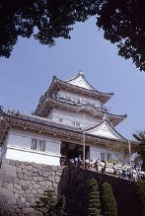 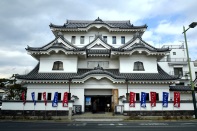 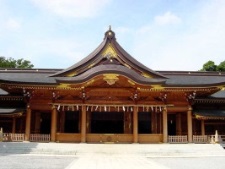 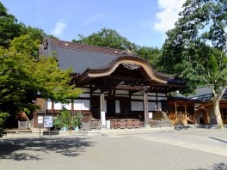 北条5代　　　　　　小田原城　　老舗「ういろう」　　　　寒川神社　　　　　　　深大寺